Книги о войнедля дошкольниковДмитрий Пентегов: Паровоз «Овечка». Герой этой сказки – небольшой паровоз из серии “Ов”, который железнодорожники ласково называли “Овечка”. Когда-то он ездил от Москвы до самого Тихого океана. Потом его сменили мощные паровозы других серий, но “Овечек” все уважали за то, что они прочные и надёжные. А в годы Великой Отечественной войны началась новая жизнь этого паровоза: он стал зенитным бронепоездом и отгонял от наших эшелонов вражеские самолёты, вписав свою страницу в историю Великой Победы.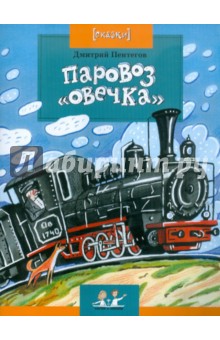 К.Паустовский “Похождения жука-носорога“. Солдатская сказка. Когда Петр Терентьев уходил из деревни на войну, маленький сын его Степа не знал, что подарить отцу на прощание, и подарил наконец старого жука-носорога. Жук прошел вместе с отцом всю войну и вернулся в родные края. Удивительная история дружбы человека и жука!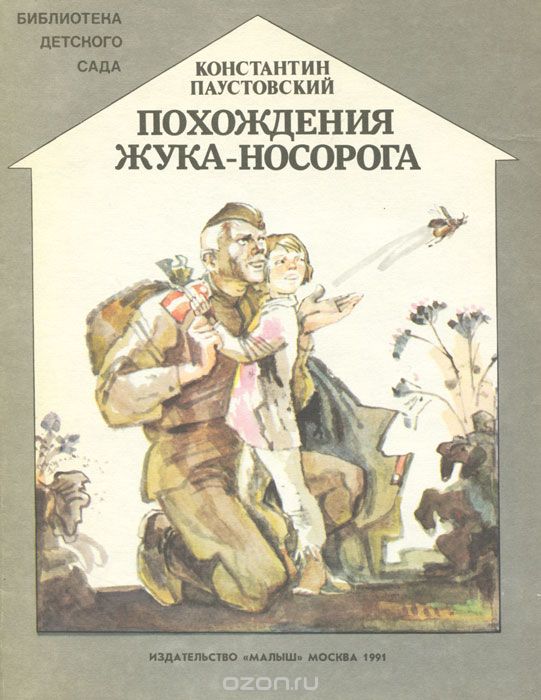 К.Паустовский: “Волшебное колечко” Еще один рассказ – о жизни в деревне во время войны, о доброте девочки Варюшки и волшебном колечке.Переиздание этих рассказов можно найти, например, в таком сборнике:        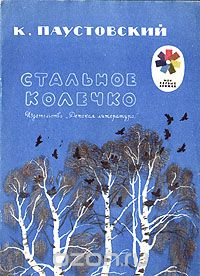 Нисон Ходза: “Дорога жизни”. В книгу вошли рассказы о легендарной Дороге жизни блокадного Ленинграда для детей старшего дошкольного и младшего школьного возраста. Документальное повествование дополняют уникальные фотографии и наглядные карты, а рассказы – волнительные карандашные рисунки художника В.Бескаравайного.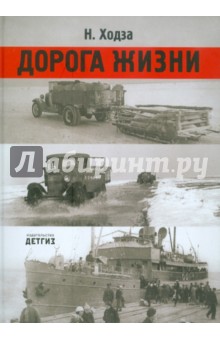 Анатолий Митяев “Письмо с фронта”. В книгу вошли рассказы автора, участника войны, о военных буднях. Это не простая книга, в которой автор анализирует причины и следствия происходящих на фронте событий. Читатель вместе с героями переживает трудности пути солдата-фронтовика к Победе. Автор заострил внимание на трогательных подробностях тогдашней жизни. И они больше, чем разбор боев и сражений, приближают к пониманию человеческих чувств. Мы вместе с автором сочувствуем юным солдатам, которые прямо на наших глазах становятся взрослыми. Для них война – тяжелая работа, и меньше всего они думают о геройских поступках. Но, честно выполнив эту работу, вчерашние мальчишки становятся героями. Издание проиллюстрировано множеством цветных репродукций. 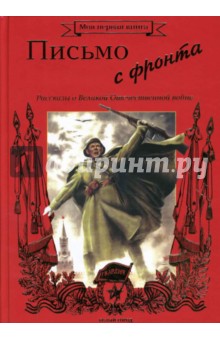 Рассказы Юрия Яковлева патриотического содержания: “Как Сережа на войну ходил”, “Семеро солдатиков”, “Кепка-невидимка”, “Иван-виллис”, “Подкидыш”, “Пусть стоит старый солдат” и другие.
Пронзительная сказка “Как Сережа на войну ходил” о мальчике Сереже, который хотел увидеть войну собственными глазами. И повел его по военной дороге ни кто иной, как родной дедушка …, погибший в неравном бою. Нелегкий это был поход – ведь война не прогулка, а тяжелый труд, опасности, бессонные ночи и бесконечная усталость. Сережа понял это почти сразу же и очень хотел вернуться домой. Но дедушка не отпустил его: «Сам захотел узнать, что такое война, теперь терпи». Многое увидел мальчик на войне: обстрел наших солдат фашистским самолетом, бойцов, идущих в разведку, подвиг деда, когда тот остановил вражеский танк. Он научился носить солдатское обмундирование, рыть окопы. Он научился терпению, товариществу, взаимовыручке. С войны Сережа вернулся один, но это был уже совсем другой человек, в груди которого билось сердце погибшего деда и значит сердце, способное в любой момент остановить врага.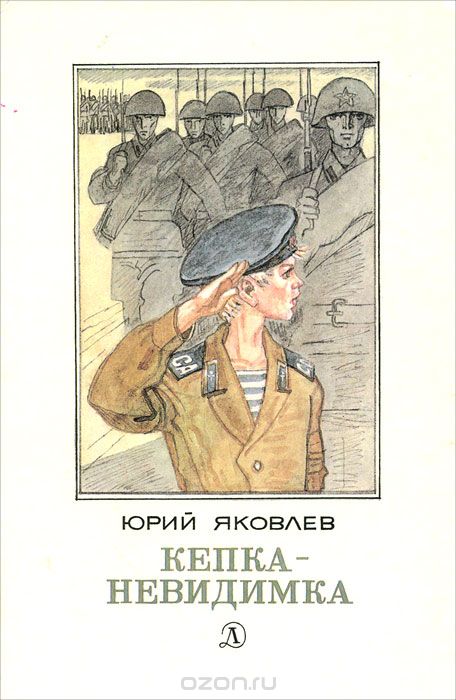 Илья Туричин “Крайний случай”. Повесть-сказка замечательного детского писателя адресована маленьким читателям. Малыши с интересом прочитают историю о подвигах русского богатыря, солдата Ивана, который мужественно сражался против фашистов, дошел до Берлина и спас от смерти маленькую немецкую девочку. Всю войну он берег краюшку хлеба, испеченного матерью. А самого Ивана хранила от вражеских пуль чудотворная икона Пресвятой Богородицы.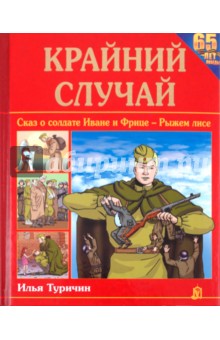 Семенцова Валентина Николаевна: “Лист фикуса. Рассказы о войне”. Автор книги принадлежит к тому, уже немногочисленному поколению людей, которых называют “детьми блокады”. В своих рассказах от лица пятилетней героини автор обращается к сверстникам, живущим в XXI веке и повествует о военном детстве, о жизни маленькой девочки и ее мамы в блокадном Ленинграде.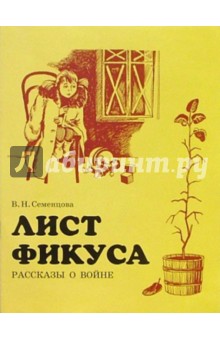 Юрий Герман: “Вот как это было”. Повесть посвящена очень важному в жизни нашей страны периоду. Здесь рассказывается о Ленинграде предвоенного времени, о Великой Отечественной войне, о ленинградской блокаде, о том, как мы победили. Повесть написана от имени маленького героя Мишки. Автор показал войну, блокаду в детском восприятии – в произведении нет ни одного слова, которое выходило бы за границы Мишкиного понимания. Однако, при всей непритязательности повествования, в кульминационных главах повести чувствуется подлинный драматизм.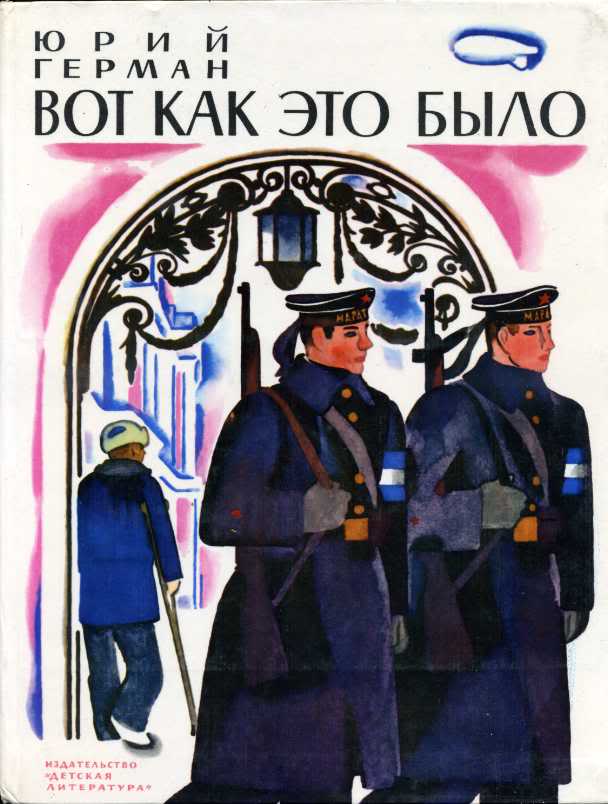 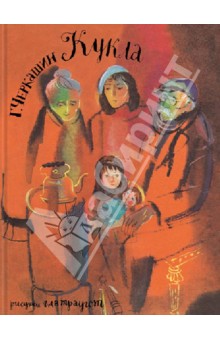 Геннадий Черкашин: “Кукла”. Это история о маленькой девочке, которая была эвакуирована из блокадного Ленинграда, и о кукле Маше, оставшейся ждать хозяйку в осажденном городе. Это история о возвращении домой, о людях – хороших и не очень, о надежде, мужестве и великодушии.